                                                                                                                 Приложение №1 к           Договору об образовании №       от «_____»_____________ 20   года                                                 Автономная некоммерческая организация  дополнительного профессионального образования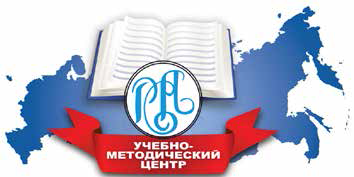                                                   «УЧЕБНО-МЕТОДИЧЕСКИЙ ЦЕНТР РОССИЙСКОГО СОЮЗА АУДИТОРОВ                                                    «ИНТЕРКОН-ИНТЕЛЛЕКТ»                                           e-mail:  info@intercon-intellect.ru, www.intercon-intellect.ru                                         тел/факс  +7(499) 110-35-10;  +7 (495) 782-58-87ЗАЯВЛЕНИЕ НА ОБУЧЕНИЕ В соответствии с положениями Федерального закона от 27.07.2006 № 152-ФЗ «О персональных данных» я свободно, своей волей и в своем интересе даю согласие АНО ДПО "УМЦ РСА "Интеркон-Интеллект", ИНН 772340413, расположенной по адресу: 127473 г.Москва, Селезневская ул., д. 32, оф. 105 (далее – Оператор) на обработку моих персональных данных, указанных в заявлении, в целях организации и проведения моего обучения. Предоставляю Оператору право осуществлять все действия (операции) с моими персональными данными, включая сбор, запись, систематизацию, накопление, хранение, уточнение, извлечение, использование, обезличивание, блокирование, уничтожение как с использованием средств автоматизации, так и без использования средств автоматизации. Я согласен(а) с тем, что Оператор может проверить достоверность предоставленных мною персональных данных, в том числе с использованием услуг других операторов, без уведомления меня об этом. Оператор вправе обрабатывать мои персональные данные посредством внесения их в электронную базу данных и передавать их третьим лицам в случаях, установленных законодательством РФ. Настоящее согласие действует с момента его подписания в течение всего периода моего обучения и сроков, установленных действующим законодательством Российской Федерации. Согласие на обработку персональных данных может быть в любое время отозвано мной путем направления заявления Оператору в письменной форме. «______» ____________20      года    ________________                 /_____________________/                                                                                                  	                                                                        (подпись)                                         (ФИО)ФИО поступающего(полностью в им. падеже)Дата рожденияУровень образования (для лиц, имеющих квалификационный аттестат аудитора, пункт не обязателен для заполнения)Высшее образованиеСреднее профессиональное образование          Серия и номер документа о высшем или среднем профессиональном образовании(для лиц, имеющих квалификационный аттестат аудитора, пункт не обязателен для заполнения)Паспортные данныеПаспорт серия______   номер Кем выдан Дата выдачиАдрес проживанияИндекс _______________ город __________________________ ул. Контактный телефон код города________ дом._____________ раб.___________________моб. E-mailНаименование Программы /курсаПрограмма:_________________________________________________________________С учебным планом, расписанием занятий, формой обучения ознакомлен/на сайте АНО ДПО УМЦ РСА «Интеркон-Интеллект»Дата начала занятий Номер квалификационного аттестата аудитора (пункт заполняется только аттестованными аудиторами)№  __________________  дата выдачи                                                      /предоставить копию аттестата/№ ОРНЗ (пункт заполняется только аттестованными аудиторами -  членами СРО РСА)№ членского билета ИПБ России (для лиц, не являющихся членами ИПБ России, пункт не обязателен для заполнения)Источник информацииКак Вы узнали о наших курсах?В случае оплаты от организации, заполните реквизиты для составления договора и выставления счетаНаименование компании:Юридический адрес:Почтовый адрес:ИНН/КПП  ___________________/_______________________________р\с________________________________________________________к\с_______________________________________________________БИК____________________________________________________Уполномоченное лицо: /должность, ФИО в им.падеже/Действует на основании: /устав, доверенность, иное/__________________________________________________